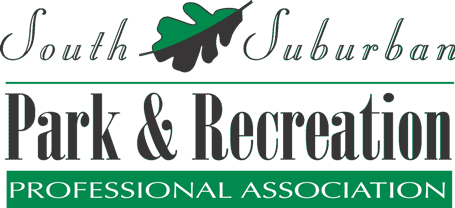 Athletic Committee Meeting - AGENDA Thursday, March 21st 2024 Attendance:Spring Soccer Leagues How is registration shaping up for Spring Soccer? What, if anything is you doing differently for this season’s soccer? Open discussion of Soccer Season?Field RentalWhat do you charge for a field rental? How do you handle people showing up without a rental?Do you have a separate charge for lights / field paint? Code of Conduct  Do you have a parent / coach code of conduct What are the consequences of not abiding by the code of conduct?What does your code of conduct cover?New Programing How do you decide what new sports programs need to be added?What was the last new program you added into your brochure? How many new programs do you try to offer each season?Google Sheets New Athletic Google SheetsWhat tabs should we add into our google sheets page? POTY / YPOTY – Submit Milestones of service Open Discussion Topic ideas for next meeting?Next Meeting: Thursday April 18th  2024 at 11:00 Am via Zoom 